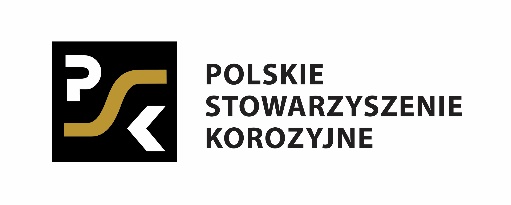 WNIOSEK O PRZYZNANIE NAGRODY W KONKURSIE PSK NA NAJLEPSZĄ PRACĘ LICENCJACKĄ / INŻYNIERSKĄ, MAGISTERSKĄ, DOKTORSKĄ W DZIEDZINIE OCHRONY PRZED KOROZJĄWnioskuję o przyznanie nagrody w Konkursie PSK na najlepszą pracę (proszę o wstawianie znaku X)Dane autora pracy:Dane dot. zgłaszanej pracy:Krótka charakterystyka pracy:Niniejszym oświadczam, że zgłoszona do konkursu praca jest moim dziełem i nie narusza niczyich osobistych praw autorskich. Akceptuję warunki Konkursu oraz wyrażam zgodę na gromadzenie i przetwarzanie podanych przeze mnie danych osobowych przez organizatora Konkursu zgodnie z przepisami ustawy z dnia 29 sierpnia 1997 r. o ochronie danych osobowych (Dz. U. z 2014 r. poz.1182 i 1622 oraz z 2015 r. poz. 1309).…………………………………………… Podpis wnioskodawcy Opinia opiekuna / promotora:…………………………………………… Podpis opiekuna / promotoraUwaga:	Do wniosku można dołączyć również opinię recenzenta / recenzentów lub użytkowników wdrożonych rozwiązań opracowanych w pracyinżynierską / licencjackąmagisterskądoktorskąImię i nazwisko autora pracy:Numer tel.:Adres e-mail:Adres do korespondencji:Tytuł pracy:Uczelnia, wydział, katedra/zakład:Data obrony pracy:Imię i nazwisko oraz tytuł naukowy promotora: